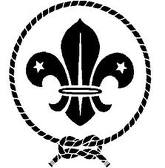                                            GRUPO SCOUT SAN PEDRO                                                       Datos InscripciónDatos Scout                                                                                    Datos PadreNombre_______________________________________      Nombre ____________________________Apellidos______________________________________       Apellidos ___________________________Dirección______________________________________      Teléfono____________________________Ciudad__________________ Código postal__________       Móvil_______________________________Colegio______________________________________          E-mail______________________________Teléfono______________________________________       Datos MadreMóvil(del Scout)________________________________       Nombre____________________________Fecha de nacimiento__________ Hermanos(si/no)_____     Apellidos____________________________DNI___________________________________________     Teléfono____________________________E-mail________________________________________       Móvil_______________________________Rama ____________S.S.Fecha cadu________________       E-mail   _____________________________                    Información AdicionalAlergias_________________________________________________________________________________________________________________________________________________________________En caso de necesidad de contacto llamar a:_________________________________________________Varios:_________________________________________________________________________________________________________________________________________________________________    Don/Doña_________________________________con DNI_________________como padre/madre o tutor autorizo al Grupo Scout San Pedro y San Saturnino a un uso responsable de las imágenes realizadas en actividades que se realicen.Firma del padre /madre o tutor: